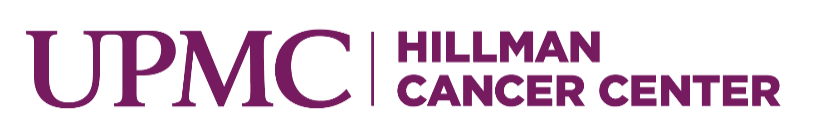 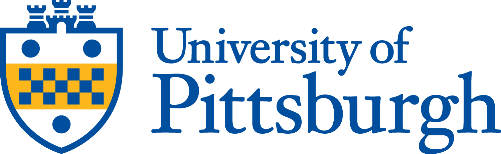 Basic & Translational
Research SeminarTuesday, May 18, 2021
12:30 PMDaniel Normolle, PhDAssociate Professor, Department of BiostatisticsUniversity of Pittsburgh Graduate School of Public HealthDirector, UPMC Hillman Cancer Center Biostatistics Facility“Applications of Propensity Score Analyses”Host: Rod O’Sullivan, PhDClick on link below to join
and remember to please mute your microphone!Join on your computer or mobile appClick here to join the meetingOr call in (audio only)+1 412-447-5295,,889525500#   United States, PittsburghPhone Conference ID: 889 525 500#Contact: Gina Cuttler, toyg@upmc.edu; 412-623-3241